DATOS SOLICITADOS PARA FICHAS DE TRÁMITES/SERVICIOS MUNICIPALESFICHA DE TRÁMITE O SERVICIOFICHA DE TRÁMITE O SERVICIOFICHA DE TRÁMITE O SERVICIOFICHA DE TRÁMITE O SERVICIOFICHA DE TRÁMITE O SERVICIOFICHA DE TRÁMITE O SERVICIOFICHA DE TRÁMITE O SERVICIOFICHA DE TRÁMITE O SERVICIOFICHA DE TRÁMITE O SERVICIOFICHA DE TRÁMITE O SERVICIOFICHA DE TRÁMITE O SERVICIODependencia o EntidadDependencia o EntidadJunta de Agua Potable, Drenaje, Alcantarillado y Saneamiento del Municipio de Irapuato, Gto.Junta de Agua Potable, Drenaje, Alcantarillado y Saneamiento del Municipio de Irapuato, Gto.Junta de Agua Potable, Drenaje, Alcantarillado y Saneamiento del Municipio de Irapuato, Gto.Junta de Agua Potable, Drenaje, Alcantarillado y Saneamiento del Municipio de Irapuato, Gto.Junta de Agua Potable, Drenaje, Alcantarillado y Saneamiento del Municipio de Irapuato, Gto.Junta de Agua Potable, Drenaje, Alcantarillado y Saneamiento del Municipio de Irapuato, Gto.Junta de Agua Potable, Drenaje, Alcantarillado y Saneamiento del Municipio de Irapuato, Gto.Junta de Agua Potable, Drenaje, Alcantarillado y Saneamiento del Municipio de Irapuato, Gto.Junta de Agua Potable, Drenaje, Alcantarillado y Saneamiento del Municipio de Irapuato, Gto.Nombre de la Unidad AdministrativaNombre de la Unidad AdministrativaGerencia de Comercialización / Dirección de Atención a UsuariosGerencia de Comercialización / Dirección de Atención a UsuariosGerencia de Comercialización / Dirección de Atención a UsuariosGerencia de Comercialización / Dirección de Atención a UsuariosGerencia de Comercialización / Dirección de Atención a UsuariosGerencia de Comercialización / Dirección de Atención a UsuariosGerencia de Comercialización / Dirección de Atención a UsuariosGerencia de Comercialización / Dirección de Atención a UsuariosGerencia de Comercialización / Dirección de Atención a UsuariosNombre del Trámite ServicioNombre del Trámite ServicioNombre del Trámite ServicioNombre del Trámite ServicioNombre del Trámite ServicioClaveClaveClaveFecha de RegistroFecha de RegistroFecha de RegistroReconexión de servicio de drenajeReconexión de servicio de drenajeReconexión de servicio de drenajeReconexión de servicio de drenajeReconexión de servicio de drenajeMS-IRA-JA-11MS-IRA-JA-11MS-IRA-JA-1131/01/201831/01/201831/01/2018Objetivo del Trámite o ServicioObjetivo del Trámite o ServicioObjetivo del Trámite o ServicioObjetivo del Trámite o ServicioObjetivo del Trámite o ServicioObjetivo del Trámite o ServicioObjetivo del Trámite o ServicioObjetivo del Trámite o ServicioObjetivo del Trámite o ServicioObjetivo del Trámite o ServicioObjetivo del Trámite o ServicioReinstalación física del servicio de drenajeReinstalación física del servicio de drenajeReinstalación física del servicio de drenajeReinstalación física del servicio de drenajeReinstalación física del servicio de drenajeReinstalación física del servicio de drenajeReinstalación física del servicio de drenajeReinstalación física del servicio de drenajeReinstalación física del servicio de drenajeReinstalación física del servicio de drenajeReinstalación física del servicio de drenajeUsuariosUsuariosUsuariosUsuariosUsuariosUsuariosUsuariosUsuariosUsuariosUsuariosUsuariosPúblico en generalPúblico en generalPúblico en generalPúblico en generalPúblico en generalPúblico en generalPúblico en generalPúblico en generalPúblico en generalPúblico en generalPúblico en generalDocumento que se ObtieneDocumento que se ObtieneCostoCostoCostoTiempo de RespuestaTiempo de RespuestaTiempo de RespuestaVigencia del ServicioVigencia del ServicioVigencia del ServicioReconexión del servicio de DrenajeReconexión del servicio de Drenaje1.-Reconexión sin registro  $2316.57                                          2.-Reconexión con registro    $ 470.40 en Todos los giros se agrega  I.V.A.1.-Reconexión sin registro  $2316.57                                          2.-Reconexión con registro    $ 470.40 en Todos los giros se agrega  I.V.A.1.-Reconexión sin registro  $2316.57                                          2.-Reconexión con registro    $ 470.40 en Todos los giros se agrega  I.V.A.De 1 a 2 días hábilesDe 1 a 2 días hábilesDe 1 a 2 días hábilesÚnicaÚnicaÚnicaLUGAR DONDE SE REALIZALUGAR DONDE SE REALIZALUGAR DONDE SE REALIZALUGAR DONDE SE REALIZALUGAR DONDE SE REALIZALUGAR DONDE SE REALIZALUGAR DONDE SE REALIZALUGAR DONDE SE REALIZALUGAR DONDE SE REALIZALUGAR DONDE SE REALIZALUGAR DONDE SE REALIZAOficina ReceptoraOficina ReceptoraOficinas GeneralesOficinas GeneralesOficinas GeneralesOficinas GeneralesOficinas GeneralesOficinas GeneralesOficinas GeneralesOficinas GeneralesOficinas GeneralesDomicilioDomicilioProlongación Juan José Torres Landa # 1720, Colonia Independencia C.P. 36569Prolongación Juan José Torres Landa # 1720, Colonia Independencia C.P. 36569Prolongación Juan José Torres Landa # 1720, Colonia Independencia C.P. 36569MunicipioMunicipioMunicipioIrapuato, Gto.Irapuato, Gto.Irapuato, Gto.TeléfonoTeléfono01 (462) 60 6 91 00 ext. 160 y 186.01 (462) 60 6 91 00 ext. 160 y 186.01 (462) 60 6 91 00 ext. 160 y 186.FaxFaxFaxNo aplica.No aplica.No aplica.HorarioHorarioLunes a Viernes de 8:00 a.m. a 3:30 p.m.Lunes a Viernes de 8:00 a.m. a 3:30 p.m.Lunes a Viernes de 8:00 a.m. a 3:30 p.m.Correo ElectrónicoCorreo ElectrónicoCorreo Electrónicoatenciondeusuarios@japami.gob.mxatenciondeusuarios@japami.gob.mxatenciondeusuarios@japami.gob.mxOficina ResultoraOficina ResultoraOficinas Generales /Dirección de Atención a UsuariosOficinas Generales /Dirección de Atención a UsuariosOficinas Generales /Dirección de Atención a UsuariosOficinas Generales /Dirección de Atención a UsuariosOficinas Generales /Dirección de Atención a UsuariosOficinas Generales /Dirección de Atención a UsuariosOficinas Generales /Dirección de Atención a UsuariosOficinas Generales /Dirección de Atención a UsuariosOficinas Generales /Dirección de Atención a UsuariosOficina ReceptoraOficina ReceptoraOficina ReceptoraOficinas Los ReyesOficinas Los ReyesOficinas Los ReyesOficinas Los ReyesOficinas Los ReyesOficinas Los ReyesOficinas Los ReyesOficinas Los ReyesDomicilioDomicilioDomicilioBlvd. Los Reyes #415, Col. Los ReyesBlvd. Los Reyes #415, Col. Los ReyesBlvd. Los Reyes #415, Col. Los ReyesMunicipioMunicipioMunicipioIrapuato, Gto.Irapuato, Gto.TeléfonoTeléfonoTeléfono01 (462) 62 7 01 9701 (462) 62 7 01 9701 (462) 62 7 01 97FaxFaxFaxNo aplica.No aplica.HorarioHorarioHorarioLunes a Viernes de 8:00 a.m. a 3:30 p.m.Lunes a Viernes de 8:00 a.m. a 3:30 p.m.Lunes a Viernes de 8:00 a.m. a 3:30 p.m.Correo ElectrónicoCorreo ElectrónicoCorreo Electrónicoatenciondeusuarios@japami.gob.mxatenciondeusuarios@japami.gob.mxOficina ResultoraOficina ResultoraOficina ResultoraOficinas Los ReyesOficinas Los ReyesOficinas Los ReyesOficinas Los ReyesOficinas Los ReyesOficinas Los ReyesOficinas Los ReyesOficinas Los ReyesOficina ReceptoraOficina ReceptoraOficina ReceptoraCentro de GobiernoCentro de GobiernoCentro de GobiernoCentro de GobiernoCentro de GobiernoCentro de GobiernoCentro de GobiernoDomicilioDomicilioDomicilioÁlvaro Obregón 148, Barrio de San Vicente, 36588 Irapuato, Gto.Álvaro Obregón 148, Barrio de San Vicente, 36588 Irapuato, Gto.Álvaro Obregón 148, Barrio de San Vicente, 36588 Irapuato, Gto.MunicipioMunicipioMunicipioIrapuato, Gto.TeléfonoTeléfonoTeléfono01 (462) 60 69 999, ext. 1622.01 (462) 60 69 999, ext. 1622.01 (462) 60 69 999, ext. 1622.FaxFaxFaxNo aplica.HorarioHorarioHorarioLunes a Viernes de 8:30 a.m. a 3:30 p.m.Lunes a Viernes de 8:30 a.m. a 3:30 p.m.Lunes a Viernes de 8:30 a.m. a 3:30 p.m.Correo ElectrónicoCorreo ElectrónicoCorreo Electrónicoatenciondeusuarios@japami.gob.mxOficina ResultoraOficina ResultoraOficina ResultoraCentro de Gobierno / 1er piso (Ventanilla VEN)Centro de Gobierno / 1er piso (Ventanilla VEN)Centro de Gobierno / 1er piso (Ventanilla VEN)Centro de Gobierno / 1er piso (Ventanilla VEN)Centro de Gobierno / 1er piso (Ventanilla VEN)Centro de Gobierno / 1er piso (Ventanilla VEN)Centro de Gobierno / 1er piso (Ventanilla VEN)REQUISITOSREQUISITOSREQUISITOSREQUISITOSREQUISITOSDOCUMENTOS REQUERIDOSDOCUMENTOS REQUERIDOSDOCUMENTOS REQUERIDOSDOCUMENTOS REQUERIDOSDOCUMENTOS REQUERIDOSDOCUMENTOS REQUERIDOSREQUISITOSREQUISITOSREQUISITOSREQUISITOSREQUISITOSORIGINALORIGINALORIGINALCOPIA SIMPLECOPIA SIMPLECOPIA SIMPLE1. Solicitud de forma verbal.1. Solicitud de forma verbal.1. Solicitud de forma verbal.1. Solicitud de forma verbal.1. Solicitud de forma verbal.000000ObservacionesObservacionesObservacionesObservacionesObservacionesObservacionesObservacionesObservacionesObservacionesObservacionesObservaciones* Se verificará que realicen los pagos correspondientes.                                                                                                                                                                                                                                                           * Se verificará que realicen los pagos correspondientes.                                                                                                                                                                                                                                                           * Se verificará que realicen los pagos correspondientes.                                                                                                                                                                                                                                                           * Se verificará que realicen los pagos correspondientes.                                                                                                                                                                                                                                                           * Se verificará que realicen los pagos correspondientes.                                                                                                                                                                                                                                                           * Se verificará que realicen los pagos correspondientes.                                                                                                                                                                                                                                                           * Se verificará que realicen los pagos correspondientes.                                                                                                                                                                                                                                                           * Se verificará que realicen los pagos correspondientes.                                                                                                                                                                                                                                                           * Se verificará que realicen los pagos correspondientes.                                                                                                                                                                                                                                                           * Se verificará que realicen los pagos correspondientes.                                                                                                                                                                                                                                                           * Se verificará que realicen los pagos correspondientes.                                                                                                                                                                                                                                                           Fundamentos de LeyFundamentos de LeyFundamentos de LeyFundamentos de LeyFundamentos de LeyFundamentos de LeyFundamentos de LeyFundamentos de LeyFundamentos de LeyFundamentos de LeyFundamentos de Ley*Ley de Ingresos para el Municipio de Irapuato, Guanajuato, para el Ejercicio Fiscal del año 2018, Artículo 14, Fracc. XI inciso f) y g). Código Territorial Artículo 341*Ley de Ingresos para el Municipio de Irapuato, Guanajuato, para el Ejercicio Fiscal del año 2018, Artículo 14, Fracc. XI inciso f) y g). Código Territorial Artículo 341*Ley de Ingresos para el Municipio de Irapuato, Guanajuato, para el Ejercicio Fiscal del año 2018, Artículo 14, Fracc. XI inciso f) y g). Código Territorial Artículo 341*Ley de Ingresos para el Municipio de Irapuato, Guanajuato, para el Ejercicio Fiscal del año 2018, Artículo 14, Fracc. XI inciso f) y g). Código Territorial Artículo 341*Ley de Ingresos para el Municipio de Irapuato, Guanajuato, para el Ejercicio Fiscal del año 2018, Artículo 14, Fracc. XI inciso f) y g). Código Territorial Artículo 341*Ley de Ingresos para el Municipio de Irapuato, Guanajuato, para el Ejercicio Fiscal del año 2018, Artículo 14, Fracc. XI inciso f) y g). Código Territorial Artículo 341*Ley de Ingresos para el Municipio de Irapuato, Guanajuato, para el Ejercicio Fiscal del año 2018, Artículo 14, Fracc. XI inciso f) y g). Código Territorial Artículo 341*Ley de Ingresos para el Municipio de Irapuato, Guanajuato, para el Ejercicio Fiscal del año 2018, Artículo 14, Fracc. XI inciso f) y g). Código Territorial Artículo 341*Ley de Ingresos para el Municipio de Irapuato, Guanajuato, para el Ejercicio Fiscal del año 2018, Artículo 14, Fracc. XI inciso f) y g). Código Territorial Artículo 341*Ley de Ingresos para el Municipio de Irapuato, Guanajuato, para el Ejercicio Fiscal del año 2018, Artículo 14, Fracc. XI inciso f) y g). Código Territorial Artículo 341*Ley de Ingresos para el Municipio de Irapuato, Guanajuato, para el Ejercicio Fiscal del año 2018, Artículo 14, Fracc. XI inciso f) y g). Código Territorial Artículo 341Fundamentos ReglamentariosFundamentos ReglamentariosFundamentos ReglamentariosFundamentos ReglamentariosFundamentos ReglamentariosFundamentos ReglamentariosFundamentos ReglamentariosFundamentos ReglamentariosFundamentos ReglamentariosFundamentos ReglamentariosFundamentos ReglamentariosNo aplicaNo aplicaNo aplicaNo aplicaNo aplicaNo aplicaNo aplicaNo aplicaNo aplicaNo aplicaNo aplica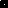 